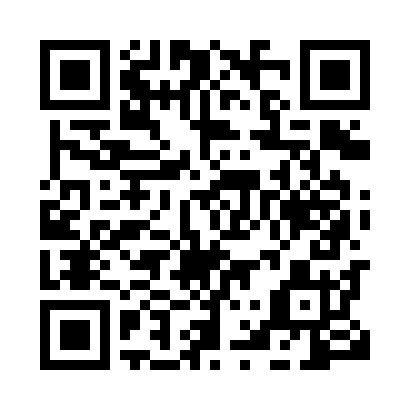 Prayer times for Boden, CameroonWed 1 May 2024 - Fri 31 May 2024High Latitude Method: NonePrayer Calculation Method: Muslim World LeagueAsar Calculation Method: ShafiPrayer times provided by https://www.salahtimes.comDateDayFajrSunriseDhuhrAsrMaghribIsha1Wed4:395:5011:593:186:087:162Thu4:385:5011:593:186:087:163Fri4:385:5011:593:186:087:164Sat4:385:5011:593:196:087:165Sun4:375:5011:593:196:087:166Mon4:375:4911:593:196:087:177Tue4:375:4911:593:196:087:178Wed4:365:4911:593:206:087:179Thu4:365:4911:593:206:097:1710Fri4:365:4911:593:206:097:1711Sat4:365:4911:593:206:097:1812Sun4:355:4911:593:216:097:1813Mon4:355:4811:593:216:097:1814Tue4:355:4811:593:216:097:1815Wed4:355:4811:593:226:097:1816Thu4:355:4811:593:226:097:1917Fri4:345:4811:593:226:097:1918Sat4:345:4811:593:226:097:1919Sun4:345:4811:593:236:107:1920Mon4:345:4811:593:236:107:2021Tue4:345:4811:593:236:107:2022Wed4:345:4811:593:236:107:2023Thu4:345:4811:593:246:107:2024Fri4:335:4811:593:246:107:2125Sat4:335:4811:593:246:117:2126Sun4:335:4811:593:256:117:2127Mon4:335:4811:593:256:117:2128Tue4:335:4812:003:256:117:2229Wed4:335:4812:003:256:117:2230Thu4:335:4812:003:266:127:2231Fri4:335:4812:003:266:127:23